Name	  Date	  Class	Practice 4.10: Transforming Linear FunctionsFill in each blank with translation, rotation, or reflection.1.A __________________________________ is like a turn.     2. A __________________________________ is like a slide.3.	A __________________________________ is like a flip.Graph f(x) and g(x). Then describe the transformation(s) from the graph of f(x) to the graph of g(x).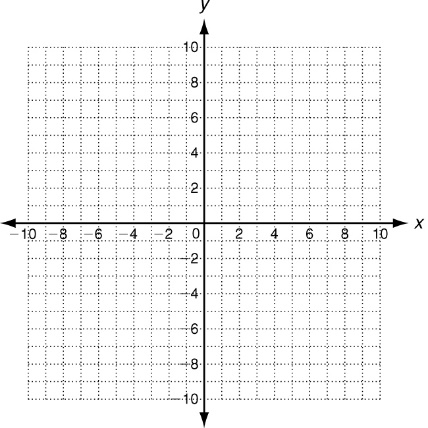 f(x)  x + 5; g(x)  x  5f(x)  2x  4; g(x)  -2x + 4f(x)  2x  4; g(x)  2x + 3f(x)  2x  1; g(x)  4x  1f(x)  x; g(x)  2x  5	8.	The cost of making a ceramic picture frame at a paint-your-own pottery store is $12, plus $5 per
hour while you paint. The total cost for the frame that you spend x hours painting is f(x)  5x  12. 	a.	How will the graph of this function change if the cost of the frame is raised to $15?	b.	How will the graph of this function change if the hourly charge is lowered to $4?Review for Mastery: Transforming Linear FunctionsDescribe the transformations from the graph of f(x) to the graph of g(x).	10.	f(x)  x;  g(x)             	 	11.	f(x)  x;   g(x)  x  5         		12.	f(x)  x;  g(x)  6x             		13.	f(x)  6x;  g(x)  6x             	Each function below is reflected across the y-axis. Write a function h(x) to describe each new graph.	14.	f(x)  5x	15.	f(x)  9x	16.	f(x)  2x  7Describe the transformations from the graph of f(x) to the graph of g(x).f(x)  x, g(x)  4x  2       	 f(x)  x,  g(x)  0.25x  3  	 f(x)  2x,  g(x)  x  8       	 f(x)  5x,  g(x)  x           	The cost of hosting a party at a horse farm is a flat fee of $250, plus $5 per person. The total charge for a party of x people is f(x)  5x  250. How will the graph of this function change if the flat fee is lowered to $200? How will the graph of this function change if the per-person rate is raised to $8?